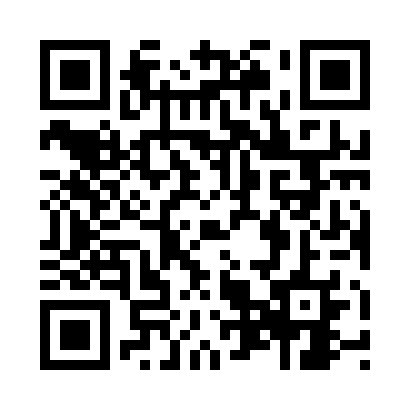 Prayer times for Saika, EstoniaWed 1 May 2024 - Fri 31 May 2024High Latitude Method: Angle Based RulePrayer Calculation Method: Muslim World LeagueAsar Calculation Method: HanafiPrayer times provided by https://www.salahtimes.comDateDayFajrSunriseDhuhrAsrMaghribIsha1Wed2:495:191:086:228:5811:202Thu2:485:161:086:249:0011:213Fri2:475:141:086:259:0211:224Sat2:465:121:086:269:0411:235Sun2:455:091:076:279:0711:236Mon2:445:071:076:299:0911:247Tue2:435:051:076:309:1111:258Wed2:425:031:076:319:1311:269Thu2:415:001:076:329:1511:2710Fri2:404:581:076:349:1711:2811Sat2:394:561:076:359:1911:2912Sun2:384:541:076:369:2111:3013Mon2:374:521:076:379:2411:3114Tue2:364:501:076:389:2611:3115Wed2:364:481:076:409:2811:3216Thu2:354:461:076:419:3011:3317Fri2:344:441:076:429:3211:3418Sat2:334:421:076:439:3411:3519Sun2:334:401:076:449:3611:3620Mon2:324:381:076:459:3811:3721Tue2:314:361:076:469:3911:3822Wed2:314:351:076:479:4111:3823Thu2:304:331:086:489:4311:3924Fri2:294:311:086:499:4511:4025Sat2:294:301:086:509:4711:4126Sun2:284:281:086:519:4811:4227Mon2:284:271:086:529:5011:4228Tue2:274:251:086:539:5211:4329Wed2:274:241:086:549:5311:4430Thu2:264:231:086:549:5511:4531Fri2:264:211:096:559:5711:46